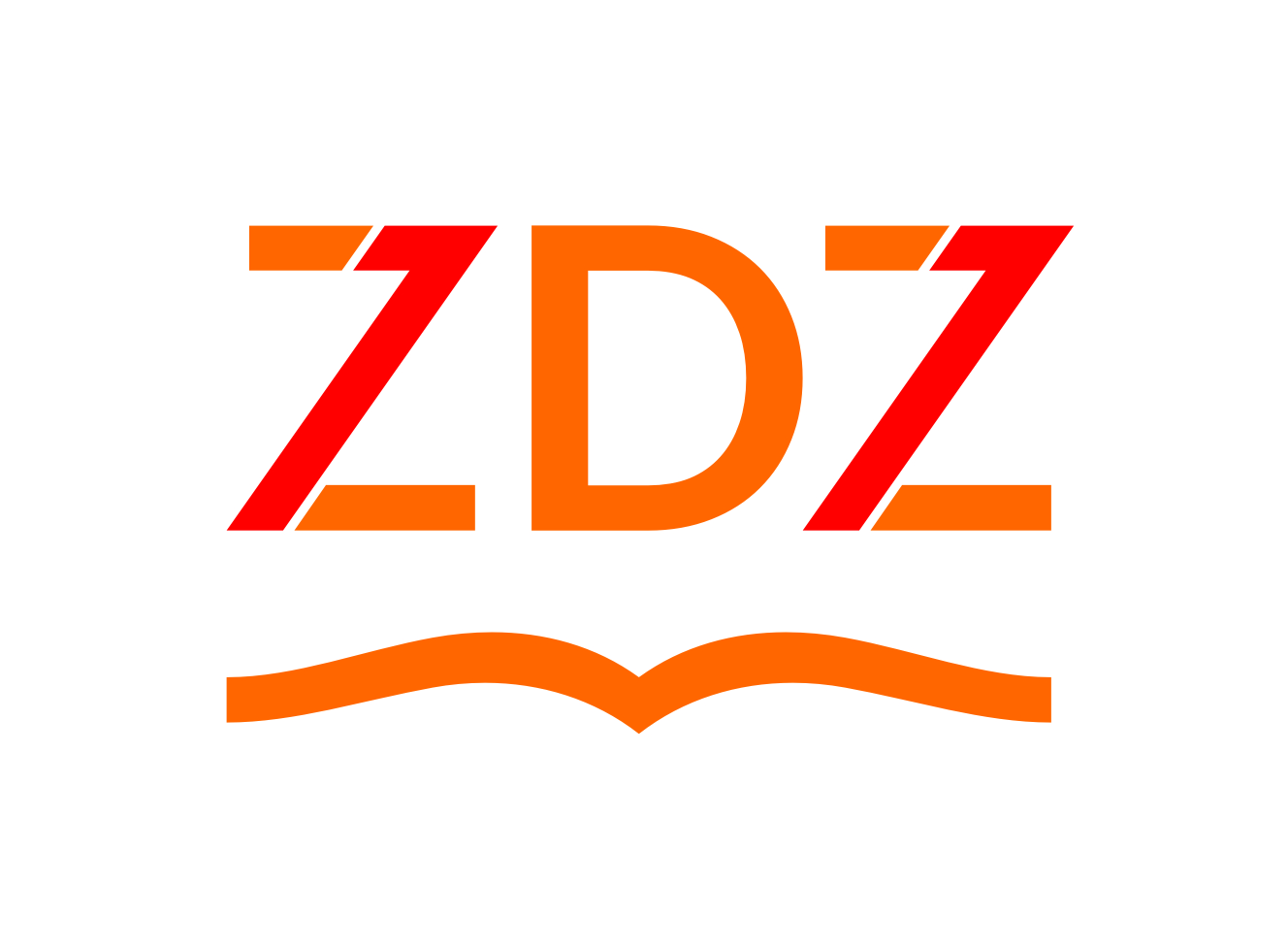 Dane osobowe:Imię, nazwisko…………………………………….Adres…………………………………………………….……………………………………………………………..Tel:...........................................................Do Dyrektora Zespołu Szkół im. Orląt Lwowskich w Tychach ZDZ Katowice.W związku z (nadpłaconym czesnym, nadpłaconym wpisowym, rezygnacją ze szkoły, inne)Inne:…………………………………………………………………………………………………….Zwracam się o zwrot kwoty :………………………………………….złotych 
na konto:………………………………………………………………………………………… ..........(numer konta)……………………………………………………………………………………………………………(nazwa banku)……………………………………Data, podpis składającego podanie(Opinia Dyrektora Szkoły)……………………………………………Pieczątka,Podpis Dyrektora Szkoły